РЕАБИЛИТАЦИЯ ПОСЛЕ ИНСУЛЬТА, В ДОМАШНИХ УСЛОВИЯХ
Если Ваш родственник перенес инсульт — не паникуйте, примите оказываемую поддержку и ни в коем случае не теряйте надежду. Ваши знания и спланированные действия станут крепкой основой на пути к восстановлению здоровья и самостоятельности близкого Вам человека. 
Важно! Реабилитация должна продолжаться даже посла выписки из больницы или реабилитационного центра. Возвращение домойПодготовьте высокую и твердую кровать с возможностью подхода с двух сторон.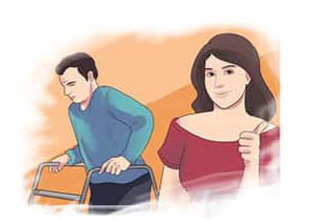 Прикроватное кресло и туалет должны быть со «здоровой» стороны. Кресло размещают у изголовья, туалет у ног. Позаботьтесь о наличии специальных косметических средств по уходу за кожей и расходных гигиенических материалов (подгузника, пелёнок, салфеток  и прочее)Закажите ортезы и средства помощи при передвижении (трость, ходунки, коляска и др.)Оборудуйте квартиру перилами и поручнями, за которые бальной с нарушениями координации может держаться. Уберите все, что может спровоцировать падения и стать источником повышенной опасности (коврики, провода бытовые приборы). Контролируйте прием лекарствНеобходим постоянный регулярный прием всех лекарств.Не меняйте дозу препарата и не прекращайте их прием самостоятельно. Обратитесь к врачу, если какой-либо препарат вызывает побочные реакции.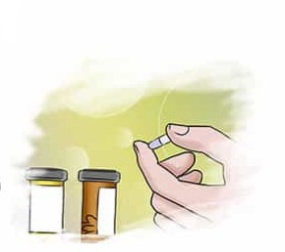 Ведите список принимаемых препаратов.Организуйте здоровое питаниеЗдоровое питание способствует снижению уровня холестерина в крови, уменьшению образования атеросклеротических бляшек в артериях. Употребление здоровой пищи поможет уменьшить избыточный вес и держать артериальное давление под контролем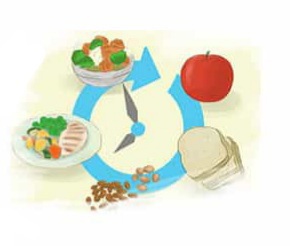 Нужно питаться часто и небольшими порциями Калорийность рациона должна составлять на более 2500 ккал Суточная норма белков в пределах 50-90г. Умеренно ограничить углеводы (300-350 г) и жиры (50-30г. животные жиры лучше заменить растительными). Продукты рекомендуется отваривать, готовить на пару.В рационе должно быть достаточно растительной клетчатки (для профилактики запоров, источник витаминов).Потребляйте необходимое количество калия, магния.Ограничьте употребление соли Учитывайте действие медикаментовОткажитесь от приема алкогольных напитков и курения.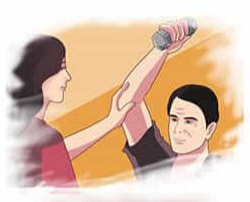 		ОСНОВНЫЕ МЕТОДЫ РЕАБИЛИТАЦИИ:Занятия ЛФК (Самая важная часть. Нужно делать все, что позволяет организм и немного больше. Делать упражнения в любом положении, в любое время и в любом месте)Массаж (курсами по 15-20 сеансов через каждые 2-3 месяца) Прогулки (ходьба). Сначала недолго, по полчаса. Потом наращивать нагрузку и длительность.Логопедические занятия (если есть речевые нарушения). Домашние дела. Стараться делать все, что получается по дому. Общение. По телефону, на улиц, в гостях. Нужно настраивать свои коммуникативные функции на помощь в реабилитации.             		ОСНОВНЫЕ МЕТОДЫ РЕАБИЛИТАЦИИ:Занятия ЛФК (Самая важная часть. Нужно делать все, что позволяет организм и немного больше. Делать упражнения в любом положении, в любое время и в любом месте)Массаж (курсами по 15-20 сеансов через каждые 2-3 месяца) Прогулки (ходьба). Сначала недолго, по полчаса. Потом наращивать нагрузку и длительность.Логопедические занятия (если есть речевые нарушения). Домашние дела. Стараться делать все, что получается по дому. Общение. По телефону, на улиц, в гостях. Нужно настраивать свои коммуникативные функции на помощь в реабилитации.             